Kultur | Lokales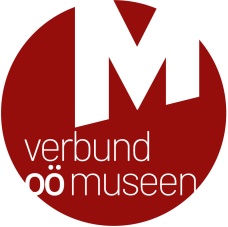 Leonding, Juli 2020OÖ Museumssommer 2020
Auf Sommerfrische ins Museum!
Auf Sommerfrische ins Museum: Nach der Corona-bedingten Pause starten nun auch die letzten Museen durch und öffnen rechtzeitig zum Beginn der Sommerferien ihre Pforten wieder für Besucherinnen und Besucher. Heuer sind alle eingeladen, ihren Urlaub in heimatlichen Gefilden zu verbringen – und den Blick auf das „Besondere im Eigenen“ zu lenken. In diesem Sinne laden auch Oberösterreichs Museen ihre Besucherinnen und Besucher ein, die regionale Museumslandschaft neu für sich zu entdecken und in ihren Häusern in die Geschichte und Kultur Oberösterreichs einzutauchen – Glücksmomente und Aha-Erlebnisse inklusive! Der Verbund Oberösterreichischer Museen, der auf seiner Website Informationen zu rund 300 Museen aus ganz Oberösterreich bereithält, hat unter dem Motto „OÖ Museumssommer 2020“ eine Reihe von Museumstipps vorbereitet. Alle zwei Wochen wird ein neues Museumsthema vorgestellt, das Anregungen für spannende Museumsbesuche liefert. Lassen Sie sich von den Ideen inspirieren oder stöbern Sie im Museumsportal www.ooemuseen.at. Hier finden Sie abwechslungsreiche Kulturangebote und Ausflugsziele für Sie, Ihre Freunde und Familie. OÖ MUSEUMSSOMMER 2020 – Oberösterreichs Museen als attraktive Ausflugsziele
Der heurige Sommer gestaltet sich anders als in den letzten Jahren. Das Auf- und Ab der Corona-Krise erlaubt kaum langfristige Planungen. Museen als ständiges Kulturangebot sind daher ideale Ausflugsziele für alle, die gerne eine spontane Abwechslung in ihren Sommeralltag bringen und auf Kulturerlebnisse nicht verzichten möchten. Und viele Museumsbesuche lassen sich mit kleinen Wanderungen und einer Einkehr in die lokale Gastronomie verbinden. Um hier eine Entscheidungshilfe zu bieten, lädt der Verbund Oberösterreichischer Museen heuer in den Sommermonaten zu einer Rundreise durch die oberösterreichische Museumslandschaft ein. Alle zwei Wochen wird auf dessen Website und in den Social-Media-Kanälen ein neues Museumsthema vorgestellt, das immer wieder neue Museen in den Fokus rückt: 
Haus & HofOberösterreichs Freilichtmuseen verbinden Kultur und Natur in einzigartiger Weise: Eine oberösterreichische Besonderheit ist, dass hier die denkmalgeschützten Gebäude am angestammten Ort verblieben sind und in ihrer ursprünglichen Umgebung erhalten wurden. Hier erfährt man Wissenswertes über landschaftstypische Bauweisen und über das Leben und Arbeiten am Land in vorindustrieller Zeit. So kann man beispielsweise im Aignerhaus in St. Georgen im Attergau, im Freilichtmuseum Pelmberg, im Mondseer Rauchhaus, im Innviertler Freilichtmuseum Brunnbauerhof oder im Sumerauerhof in St. Florian in den bäuerlichen Alltag vergangener Zeiten eintauchen. Am rauschenden Bach
Im zweiten Teil unserer Serie wenden wir uns der Wasserkraft zu, die für zahlreiche Betriebe etwa in der Eisenwurzen und im Mühlviertel für den Antrieb von Maschinen sorgte. „Am rauschenden Bach“ lautet dabei das Motto: Rund 25 historische Mühlen, Hämmer, Schmieden und Sägen können Sie in Oberösterreich als Schaubetriebe oder Museen besichtigen. Ein Besuch in einem dieser Museen – verbunden mit einer kleinen Wanderung dem kühlen Bachlauf entlang – ist ein perfektes Ziel für einen sommerlichen Tagesausflug mit der ganzen Familie.Glauben & Herrschen
Danach machen wir unter dem Titel „Glauben & Herrschen“ eine Reise zu Oberösterreichs beeindruckenden Stiften, Burgen und Schlössern. Rund 40 eindrucksvolle Bauten erzählen vom Leben der Mächtigen und Herrschenden vergangener Jahrhunderte, aber auch vom lebendigen Glauben der Menschen. Oft beherbergen diese Bauten auch sehenswerte museale Präsentationen in einem prunkvollen Ambiente. 
Werke & Wege
Kunstmuseen sind faszinierende Orte des In-Sich-Gehens und des Eintauchens in das künstlerische Schaffen hochbegabter Menschen. Unter dem Titel „Werke & Wege“ stellen wir 35 Museen vor, die Kunst präsentieren und ausstellen oder auch Wohn- und Schaffensort bekannter Künstlerpersönlichkeiten waren und uns so Einblick in deren Leben geben. Beispiele sind neben großen Kunstmuseen wie LENTOS oder Museum Angerlehner das DARINGER Kunstmuseum in Aspach, das Kubinhaus in Zwickledt, das StifterHaus in Linz oder das Bilger-Breustedt-Haus in Taufkirchen an der Pram. 
Ferienfinale im MuseumZum Abschluss der Reise durch Oberösterreichs Museen sind am letzten Ferienwochenende Familien mit Kindern zu einem besonderen „Special“ eingeladen: Bei Workshops, Handwerksvorführungen, Sonderführungen, Rallyes und Quizzes können Kinder und Familien in den teilnehmenden Museen viel Neues entdecken, gemeinsam werken oder erworbenes Wissen spielerisch überprüfen. Spaß, Spannung & Abenteuer sind garantiert!Wo finde ich die Museumstipps zum „OÖ Museumssommer 2020“?
Informieren Sie sich über die aktuellen Museumstipps des Verbundes Oberösterreichischer Museen unter www.ooemuseen.at. Hier finden Sie in den Sommermonaten ab 21. Juli 2020 unter der Rubrik „OÖ Museumssommer 2020“ alle zwei Wochen ein neues Museumsthema samt einer Auswahl an Museen. Und auch via Facebook & Instagram kommen die Tipps bequem zu Ihnen „nach Hause“ – abonnieren Sie auch hier unsere Kanäle und lassen Sie sich von den vielfältigen Themen, historischen Ereignissen und faszinierenden Objekten in Oberösterreichs Museen überraschen. ________________________________________________________________________________Für Fragen und bei Bildwünschen stehen wir Ihnen jederzeit gerne zur Verfügung. Rückfragehinweis:Verbund Oberösterreichischer MuseenDr. Klaus Landa | landa@ooemuseen.at Mag.a Elisabeth Kreuzwieser | kreuzwieser@ooemuseen.atWelser Straße 20, 4060 Leondingwww.ooemuseen.at | www.ooegeschichte.at
www.facebook.com/ooemuseen
www.instagram.com/ooemuseen_at 